Муниципальное образование «Бирофельдское сельское поселение»Биробиджанского муниципального районаЕврейской автономной областиАДМИНИСТРАЦИЯ СЕЛЬСКОГО ПОСЕЛЕНИЯПОСТАНОВЛЕНИЕ08.02.2024                                                                                                         №  15с. Бирофельд «Об утверждении отчета об оценке эффективности  реализации муниципальных программ за 2023 год»В соответствии с положениями Бюджетного кодекса РФ, Уставом муниципального образования «Бирофельдское сельское поселение», постановлением администрации сельского поселения от 15.01.2024 № 4 «О разработке и реализации муниципальных программ и Порядке проведения оценки их эффективности в муниципальном образовании «Бирофельдское сельское поселение» Биробиджанского муниципального района Еврейской автономной области»  администрация сельского поселенияПОСТАНОВЛЯЕТ:1. Утвердить отчет об оценке эффективности реализации муниципальных программ за 2023 год, финансируемых из средств местного бюджета муниципального образования «Бирофельдское сельское поселение» Биробиджанского муниципального района Еврейской автономной области»:1.1. «Пожарная безопасность на территории МО «Бирофельдское сельское поселение» на 2023-2027 годы» за 2023 год, согласно Приложению 1; 1.2. «Благоустройство территории МО «Бирофельдское сельского поселение» на 2023 – 2027 годы» за 2023 год, согласно Приложению 2;1.3. «Культура МО «Бирофельдское сельское поселение» на 2023 – 2027 годы» за 2023 год, согласно Приложению 3;1.4.  «Развитие физической культуры, школьного и массового спорта на территории МО «Бирофельдское сельское поселение» на 2023-2027 годы» за 2023 год согласно Приложению 4;1.5. «Развития субъектов малого и среднего предпринимательства в муниципальном образовании «Бирофельдское сельское поселение» Биробиджанского муниципального района Еврейской автономной области на 2023-2027 годы» за 2023 год, согласно Приложению 5;1.6. «Противодействие экстремизму и профилактика терроризма в муниципальном образовании «Бирофельдское сельское поселение» Биробиджанского муниципального района Еврейской автономной области» на 2023-2027 годы» за 2023 год, согласно Приложению 6; 1.7. «Профилактика преступлений и иных правонарушений на территории Бирофельдского сельского поселения»  на 2023-2027 годы» за 2023 год, согласно Приложению 7; 1.8. «Формирование современной городской среды на территории с. Бирофельд муниципального образования «Бирофельдское сельское поселение» Биробиджанского муниципального района Еврейской автономной области в 2018-2024 годах» за 2023 год, согласно Приложению 8.   2. Опубликовать настоящее постановление в Информационном бюллетене Бирофельдского сельского поселения Биробиджанского муниципального района Еврейской автономной области и разместить на официальном сайте администрации сельского поселения в Сети Интернет http://birofeld.ru/.  3. Настоящее постановление вступает в силу после дня его официального опубликования.Глава администрациисельского поселения                                                    А. Ю. Вилков-ДымочкоГотовил:Ведущий специалист 2 разряда,главный бухгалтер                                                                           С. В. КозулинаОТЧЕТ об оценке эффективности реализации муниципальных программ за 2023 год Выполнение мероприятий муниципальных программ направлено на достижение целей и задач социально-экономического развития МО «Бирофельдское сельское поселение» Биробиджанского муниципального района Еврейской автономной области. В 2023 году на территории МО «Бирофельдское сельское поселение» осуществлялась реализация 8-ми муниципальных программ. Всего на реализацию программных мероприятий было предусмотрено паспортами муниципальных программ финансовых средств в объеме 10093245,27 рублей.Объем бюджетных ассигнований на финансовое обеспечение реализации муниципальных программ на 2023 год составил 10093245,27 рублей.
Фактическое исполнение (кассовое исполнение) средств за счет всех источников финансирования на реализацию муниципальных программ за  2023 год составил 10093045,27 рублей (процент освоения - 100,0 %).Оценка эффективности реализации муниципальных программ проводится ежегодно на основе оценки достижения показателей эффективности реализации муниципальной программы и отдельных мероприятий, а также с учетом объема ресурсов, направленных на реализацию муниципальных программ и определяется следующими критериями:
– достижение результатов, целей и задач муниципальных программ;
– эффективность расходования средств по муниципальным  программам;
–      качество администрирования муниципальных программ;-  создание комфортных условий для жизнедеятельности и отдыха населения;
-       повышение уровня благоустройства;-      определение необходимого объема финансовых средств на реализацию программ.В целом по муниципальным программам в 2023 году уровень достижения целевых показателей составил 100% , что говорит о высоком уровне реализации программ и эффективности проведённых мероприятий, что в свою очередь говорит об успешном выполнении поставленных целей и задач.                                                                                                                              Приложение №1 «Пожарная безопасность на территории МО «Бирофельдское сельское поселение» на 2023-2027 годы» за 2023 годОценка степени реализации мероприятий. Мероприятия, предусмотренные муниципальной программой выполнены:- противопожарная пропаганда; - проведены мероприятия по ограничению доступа огня к жилой части Бирофельдского сельского поселения (опашка, создание минерализированных полос, контролируемый отжиг); 
- развитие систем оповещения, информирования населения по предупреждению чрезвычайных ситуаций;- территории населенных пунктов оборудованы источниками противопожарного водоснабжения.Оценка эффективности  реализации муниципальной программы составляет 100 баллов, т.к. запланировано 5 мероприятий, из них выполнено 5. Потрачено финансовых средств 280173,40 рублей, из них на создание минерализованных полос вокруг сел Бирофельд, Алексеевка, Опытное поле, Красивое, Димитрово 268967,40 рублей; окашивание бесхозных территорий и территорий вокруг противопожарных водоисточников в населенных пунктах 11206,00 рублей.Эффективность муниципальной программы в 2023 году незначительно увеличилась.                                                                                                                              Приложение №2«Благоустройство территории МО «Бирофельдское сельского поселение» на 2023 – 2027 годы» за 2023 годОценка степени реализации мероприятий. Мероприятия, предусмотренные муниципальной программой были выполнены и  достигнуты результаты:-  уровень благоустройства территории Бирофельдского сельского поселения повышен;- создана благоприятная среды жизнедеятельности;- повышена степень удовлетворенности населения уровнем благоустройства;- улучшено санитарное состояния населенных пунктов;- привлекалась молодежь к участию по благоустройству населенных пунктов (участие  в субботниках в весенне-осенний период-сбор мусора, покраска игрового оборудования, разбивка клумб)Оценка эффективности  реализации муниципальной программы составляет 100 баллов, т.к. запланировано 3 мероприятия, из них выполнено 3. Потрачено финансовых средств 366712,38 рублей из них на уличное освещение 60559,28 рублей (ежемесячная плата за освещение территории обелиска и стадиона, приобретение светильников для замены сгоревших), организация и содержание мест захоронений 66248,50 рублей (приобретение и доставка песка на кладбища населенных пунктов, скашивание травы на территориях кладбищ), прочие мероприятия по благоустройству 239904,60 рублей (ежедневный сбор мусора на территории села, проведение субботников, скашивание травы в летний период, косметический ремонт стелы)Эффективность муниципальной программы в 2023 году незначительно увеличилась.                                                                                                                               Приложение №3«Культура МО «Бирофельдское сельское поселение» на 2023 – 2027 годы» за 2023 годОценка степени реализации мероприятий. Мероприятия, предусмотренные муниципальной программой были выполнены и  достигнуты результаты. Оценка эффективности реализации муниципальной программы осуществляется на основе оценки степени достижения целей и решения задач муниципальной программы.Степень достижения целей и решения задач муниципальной программы  осуществляется в соответствии со следующей формулой: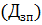 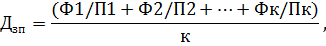 где:  – показатель достижения плановых значений показателей муниципальной программы;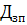 к – количество показателей программы (определяется в соответствии с таблицей № 1);Ф – фактические значения показателей программы за рассматриваемый период;П – планируемые значения достижения показателей муниципальной программы за рассматриваемый период (определяются в соответствии с показателями таблицы № 1);- Эффективности использования средств местного бюджета: – показатель степени выполнения запланированного уровня затрат рассчитывается как:                        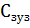 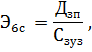 где: – показатель эффективности использования бюджетных средств;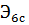  – показатель достижения целей и решения задач 
муниципальной программы; – показатель степени выполнения запланированного уровня затрат, который рассчитывается по формуле:               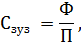 где:Ф – фактическое использование бюджетных средств в рассматриваемом периоде на реализацию муниципальной программы;П – планируемые расходы местного бюджета на реализацию муниципальной программы.Эффективность будет тем выше, чем выше уровень достижения плановых значений показателей (индикаторов) и ниже уровень использования бюджетных средств;- Степени своевременности реализации мероприятий муниципальной программы:Оценка степени своевременности реализации мероприятий муниципальной программы  производится по формуле: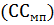 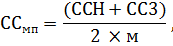 где: – степень своевременности реализации мероприятий муниципальной программы (процентов);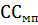 ССН – количество мероприятий, выполненных с соблюдением установленных плановых сроков начала реализации;ССЗ – количество мероприятий муниципальной программы, завершенных с соблюдением установленных сроков;м – количество мероприятий муниципальной программы (определяется на основании данных таблицы № 2). – показатель степени выполнения запланированного уровня затрат=9438877,09 / 10352650,69 =0,9117 – показатель достижения плановых значений показателей муниципальной программы = 2/2/2 =0,5 – показатель эффективности использования бюджетных средств =0,5 / 0,9117 = 0,5484Оценка степени своевременности реализации мероприятий муниципальной программы  = (4+4) / (2*4) = 100%Отрасль культуры является сложной, многоуровневой системой, внутри которой решение проблем может быть только комплексным, учитывающим множество смежных факторов. Выполнение основных задач, поставленных перед учреждением культуры, позволяет в полной мере раскрывать социально-экономический потенциал Бирофельдского сельского поселения.Эффективность муниципальной программы в 2023 году незначительно увеличилась.                                                                                                                   Приложение №4  «Развитие физической культуры, школьного и массового спорта на территории МО «Бирофельдское сельское поселение» на 2023-2027 годы» за 2023 год Физическая культура, школьный и массовый спорт являются одним из средств воспитания здорового поколения. Одним из главных направлений является физическое воспитание детей, подростков и молодежи, что способствует решению многих важных проблем, таких как улучшение здоровья населения, увеличение продолжительности жизни и ее качества, профилактика правонарушений. Реализация  муниципальной  программы позволяет развивать в первую очередь самые массовые и доступные для населения виды спорта. Мероприятия, предусмотренные муниципальной программой были выполнены и  достигнуты результаты.Оценка эффективности  реализации муниципальной программы составляет 100 баллов, т.к. запланировано 5 мероприятий, из них выполнено 5. Потрачено финансовых средств 4482,40 рублей.          Эффективность муниципальной программы в 2023 году незначительно увеличилась.                                                                                                                              Приложение №5  «Развития субъектов малого и среднего предпринимательства в муниципальном образовании «Бирофельдское сельское поселение» Биробиджанского муниципального района Еврейской автономной области на 2023-2027 годы» за 2023 годФинансирование мероприятий в 2023 году отсутствует.                                                                                                                              Приложение №6 «Противодействие экстремизму и профилактика терроризма в муниципальном образовании «Бирофельдское сельское поселение» Биробиджанского муниципального района Еврейской автономной области» на 2023-2027 годы» за 2023 годПрограмма мероприятий по профилактике терроризма и экстремизма является важнейшим направлением реализации принципов целенаправленной, последовательной работы по объединению общественно-политических сил, национально-культурных, культурных и религиозных организаций и безопасности граждан.Проводились тематические мероприятия для детей и молодёжи, среди читателей библиотек распространялись информационные материалы, содействующие повышению уровня  толерантного сознания молодежи, проводилось информирование населения по вопросам противодействия терроризму, предупреждению террористических актов, поведению в условиях возникновения ЧС через СМИ и на официальном сайте администрации в сети Интернет; изготавливались печатные памятки по тематике противодействия   экстремизму и профилактике терроризму. Полное и своевременное выполнение мероприятий муниципальной программы способствовало созданию в общественных местах и на улицах поселения обстановки спокойствия и безопасности.Оценка эффективности  реализации муниципальной программы составляет 100 баллов, т.к. запланировано 11 мероприятий, из них выполнено 11. Потрачено финансовых средств 2000,00 рублей.Эффективность муниципальной программы в 2023 году незначительно увеличилась.                                                                                                                              Приложение №7 «Профилактика преступлений и иных правонарушений на территории Бирофельдского сельского поселения»  на 2023-2027 годы» за 2023 годОсновной целью муниципальной программы являлось обеспечение безопасности  граждан  на территории Бирофельдского сельского поселения, сокращение количества преступлений (правонарушений).Проводились мероприятия по профилактике рецидивного противоправного поведения несовершеннолетних, вступивших в конфликт с законом; созданы кружки, спортивные секции для подростков и молодежи в сельском поселении, формирующие условия для активного досуга, трудовой занятости молодежи (теннис, волейбол, баскетбол, футбол, хоккей). Проводились  с учащимися МКОУ «СОШ с. Бирофельд» тематические беседы с привлечением представителей правоохранительных органов с целью разъяснения пагубного воздействия психоактивных веществ и алкоголя на организм молодого человека, правовых последствий за причастность к распространению наркотиков;Проводились мероприятия, направленные на формирование духовно-нравственных ценностей, правовое, патриотическое воспитание.Реализация мероприятий снижает уровень правонарушений и преступлений, совершаемых на улицах и в общественных местах; укрепляет общественный порядок; повышает доверие населения к органам внутренних дел, и органам местного самоуправления; повышает эффективность профилактики правонарушений среди несовершеннолетних.Оценка эффективности  реализации муниципальной программы составляет 100 баллов, т.к. запланировано 3 мероприятия (14п), из них выполнено 3 (14). Потрачено финансовых средств 1000,00 рублейОценка степени эффективности реализации муниципальной программы удовлетворительная. Эффективность муниципальной программы в 2023 году незначительно увеличилась.                                                                                                                              Приложение № 8 Отчет об эффективности реализации муниципальной программы «Формирование современной городской среды на территории с. Бирофельд муниципального образования «Бирофельдское сельское поселение» Биробиджанского муниципального района Еврейской автономной области в 2018-2024 годах» за 2023 годМероприятия на 2023 год не предусматривались, ввиду отсутствия финансирования.